Paco dice ……..   1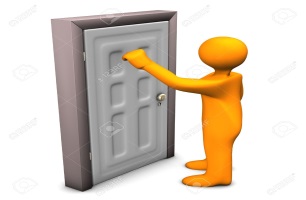 ¡Adelante!2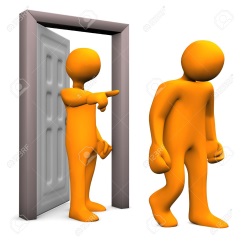 ¡Fuera!3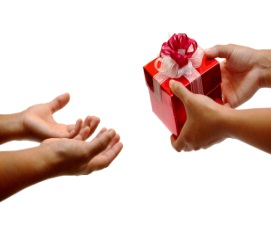 ¡Gracias! 4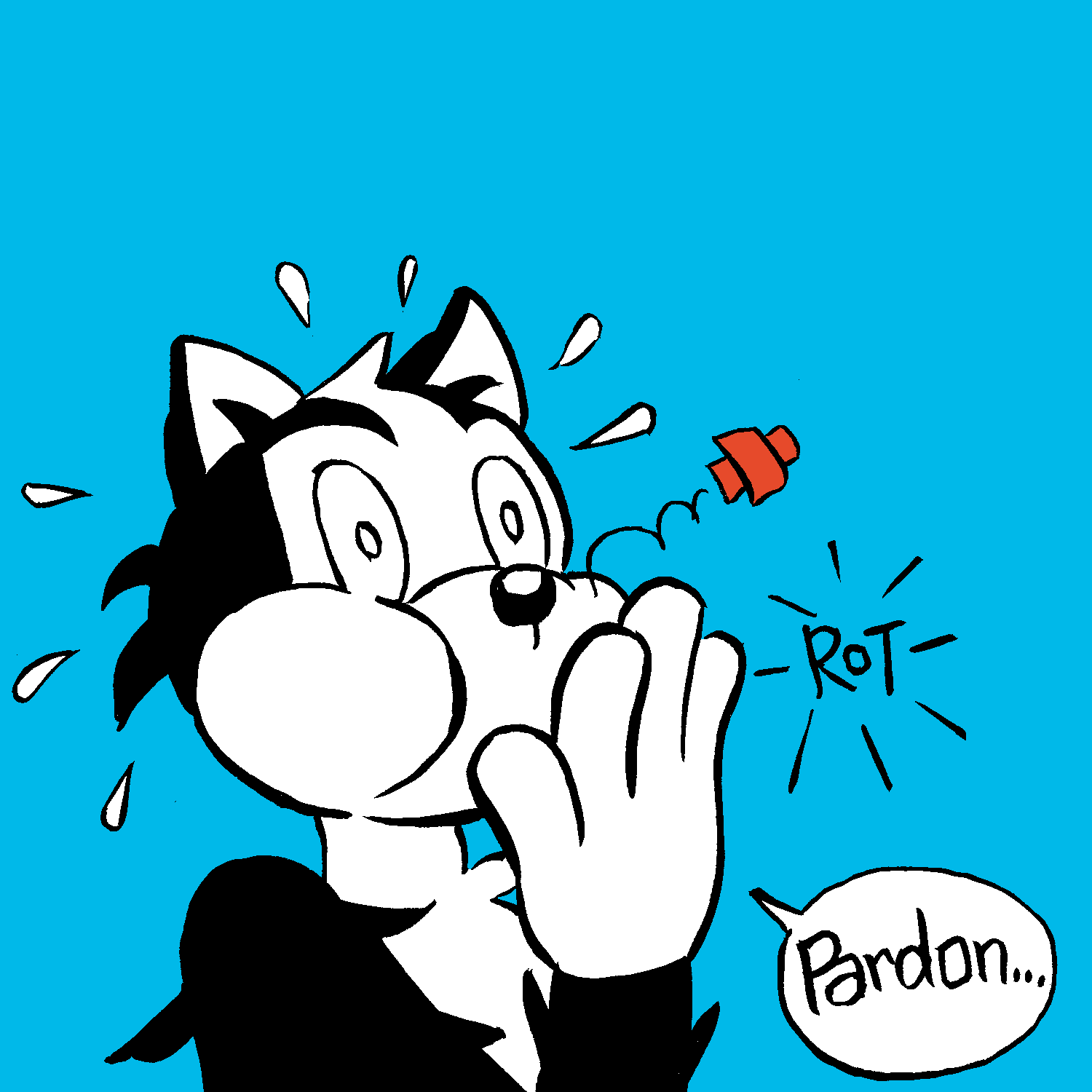 ¡Perdón!5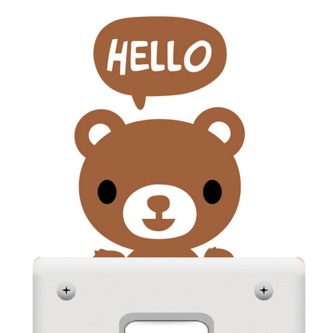 ¡Hola !6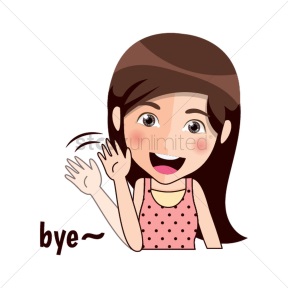          ¡Adiós!¡Hasta luego!7¡Ayuda! 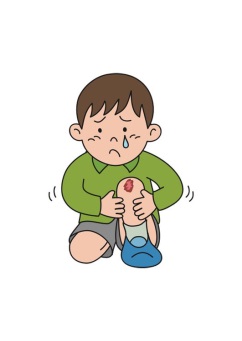 8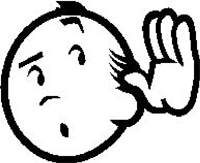 ¡Escucha!9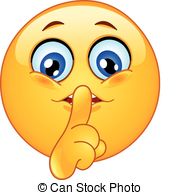 ¡Silencio!10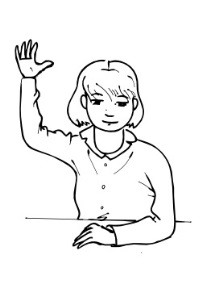 ¡Levanta la mano!11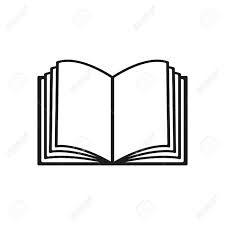 ¡Abre el libro!12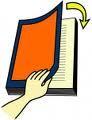 ¡Cierra el libro!13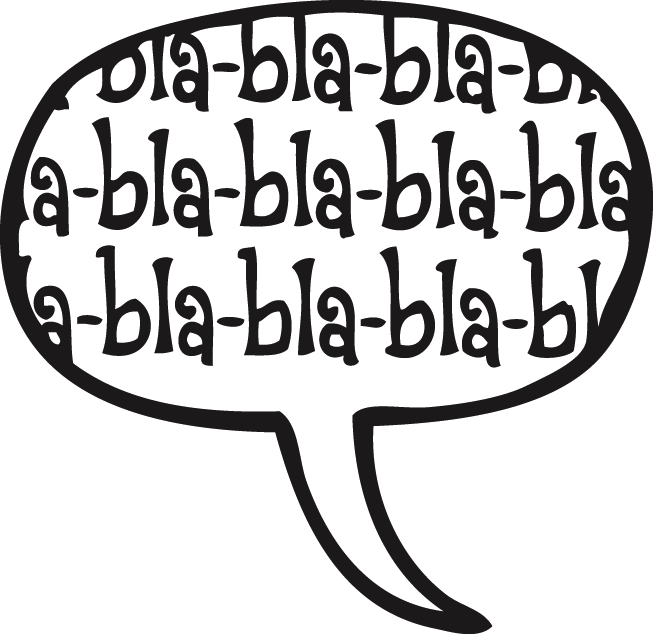 ¡Venga!14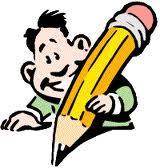          ¡Escribe! 15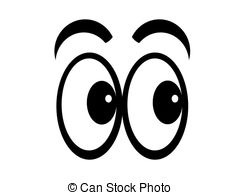 ¡Mira!16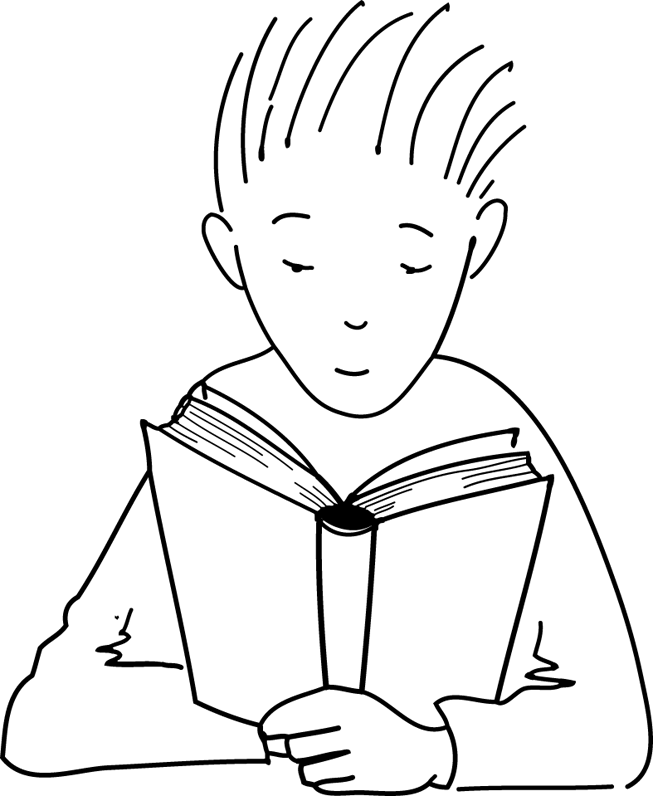 ¡Lee!17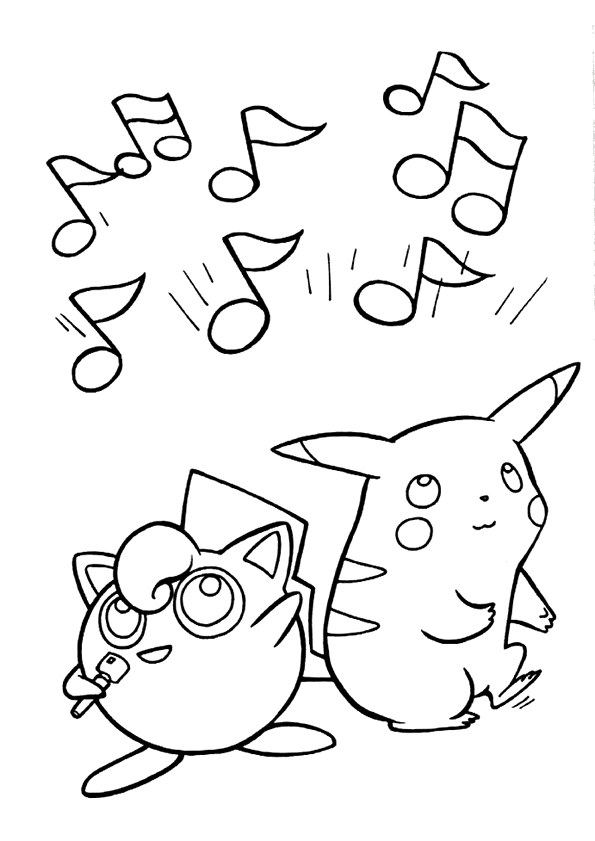 ¡Canta! 18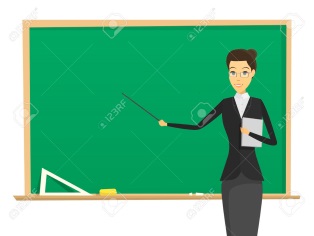 ¡Ven a la pizarra!19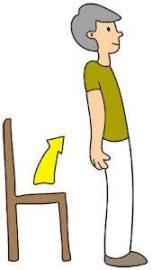 ¡Levántate!20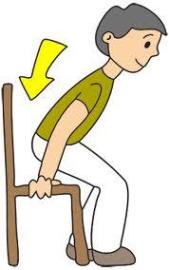 ¡Siéntate! .21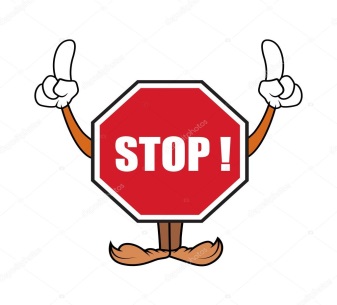 ¡Para!22¡Corta!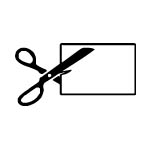 23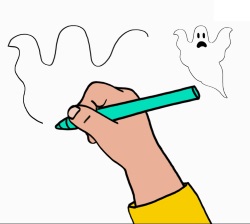 ¡Dibuja!24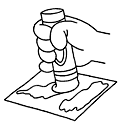 ¡Pega!25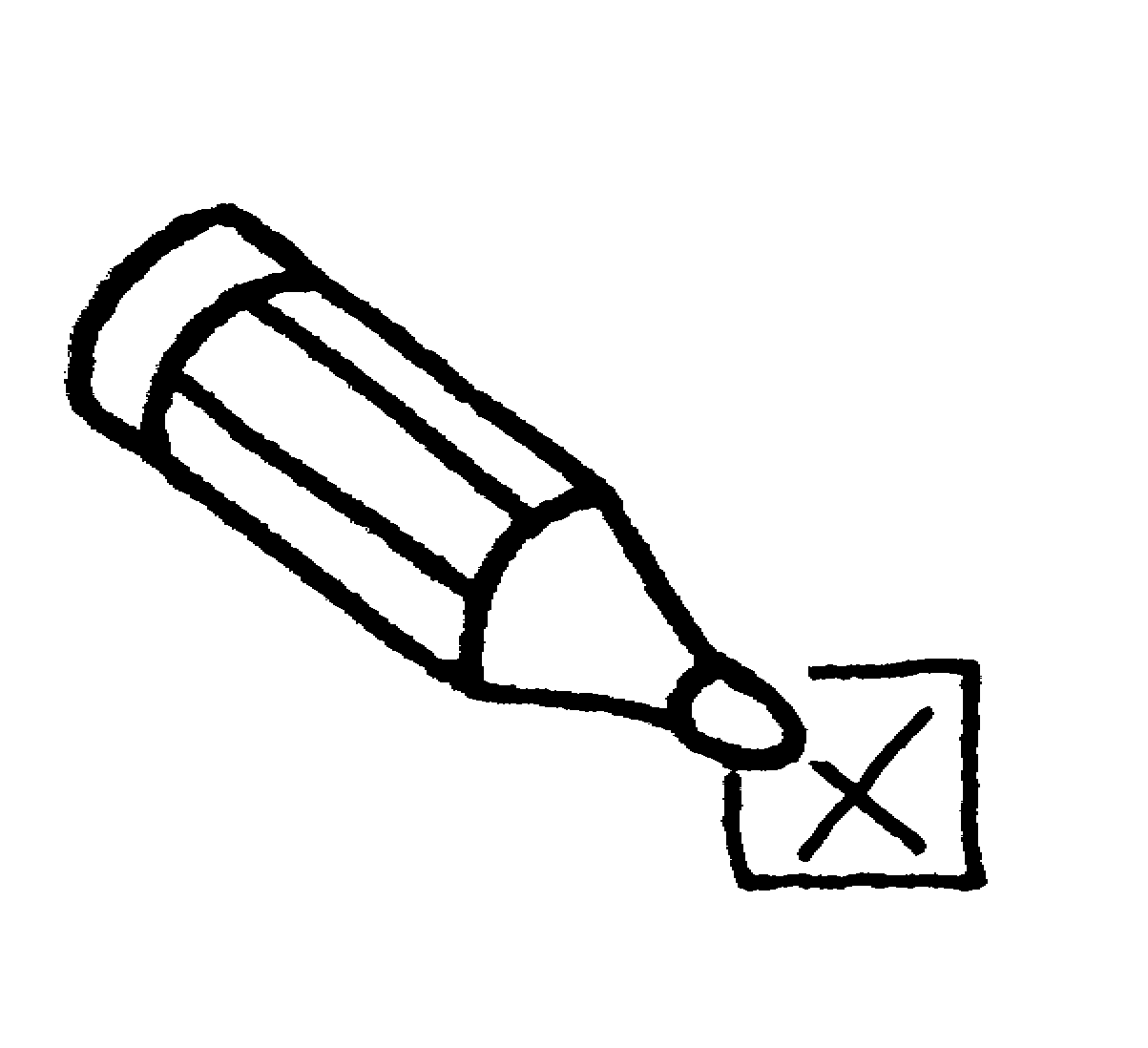 ¡Marca!26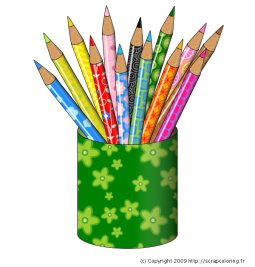 ¡Colorea!27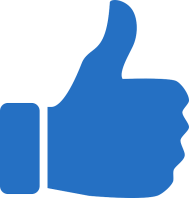 Me gusta28No me gusta29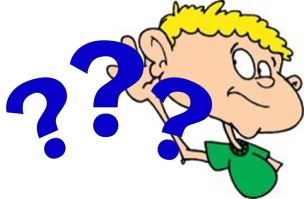 ¡Repite la  frase por favor!30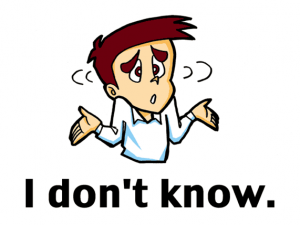 No sé.31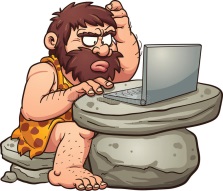 No comprendo. 32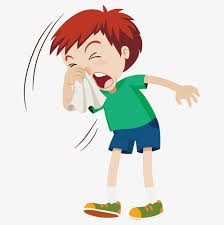 ¡Jesús!33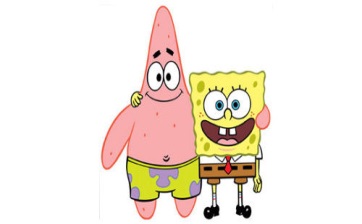 ¡Dos por dos!34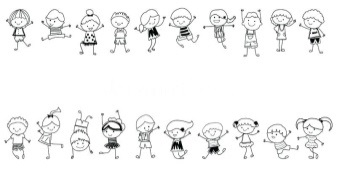 ¡Dos equipos!35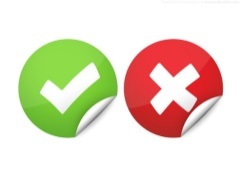 ¡Verdadero! ¡Falso!36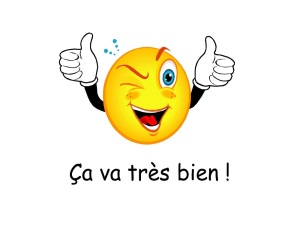 ¡Muy bien!